REQUERIMENTO Nº 1094/2018Requer Voto de Pesar pelo falecimento do SR. JOÃO JACOMINI, ocorrido recentemente. Senhor Presidente, Nos termos do Art. 102, Inciso IV, do Regimento Interno desta Casa de Leis, requeiro a Vossa Excelência que se digne a registrar nos anais desta Casa de Leis voto de profundo pesar pelo falecimento do Sr. João Jacomini, ocorrido no último dia 16 de agosto. Requeiro, ainda, que desta manifestação seja dada ciência aos seus familiares, encaminhando cópia do presente à Avenida Mário Dedini, 173, Vila Diva, nesta cidade.Justificativa:O Sr. João Jacomini tinha 89 anos e era casado com Olanda Maria Campanhol Jacomini e deixou os filhos José, Maria, Osmar, Regina, Vanderlei, Renato e Fernando. Benquisto por todos os familiares e amigos, seu passamento causou grande consternação e saudades; todavia, sua memória há de ser cultuada por todos que em vida o amaram.Que Deus esteja presente nesse momento de separação e dor, para lhes dar força e consolo.É, pois, este o Voto, através da Câmara de Vereadores, em homenagem póstuma e em sinal de solidariedade.                    Plenário “Dr. Tancredo Neves”, 16 de agosto de 2018. José Antonio FerreiraDr. José-Vereador-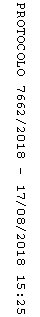 